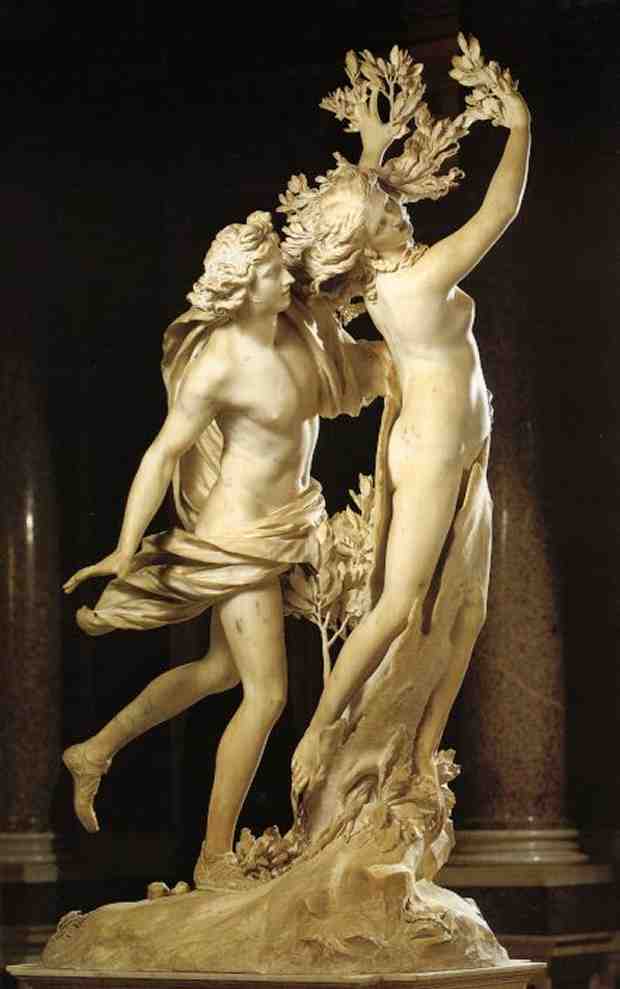 “Apolo y Dafne” BerniniSi me tocas me convierto en laurel.Mi piel suave será corteza áspera ylas manos que acarician tus sueñosse  transformarán en ramas dislocadas.Mi cabeza  será copa de frondoso follaje,y no podré imaginar tus caricias tiernas,ni escuchar tus cálidas palabras,ni recrearme en tu  intensa mirada.Mis pies se transformarán en raícesy se hundirán  en la tierra callada.Cuando eso ocurra ya nunca podré ser tuya.Cuando esto ocurra ya no seré de nadie.Si me tocas y me convierto en  laurel,añorarás   los besos que nunca nos dimos,y las noches solitarias plagadas de insomnio.De tu atormentada imprudenciabrotarán lágrimas que caerán a la tierray me regarás con tu  llanto.Cuando me convierta en laurel,creceré con cada una de tus lágrimasy tu inmenso dolor arruinará tu mirada.Ana Gutiérrez Páez